REDWOODS COMMUNITY COLLEGE DISTRICT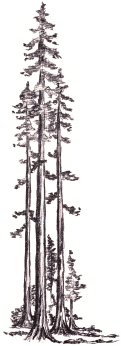 Meeting of theAcademic Senate Executive CommitteeEureka: 7351 Tompkins Hill Road, SS 201 (Senate Office)Thursday, April 13, 20173:00 PMAGENDACall to OrderPublic Comment: Members of the audience are invited to make comments regarding any subject appropriate to the Academic Senate Executive Committee.Action ItemsApprove March 23, 2017 Meeting Minutes (Attachment)DiscussionApril 21, 2017 Academic Senate Agenda: Connie Wolfsen New Chancellor Guidelines for AP CreditASPC priorities for 2017-2018 (including CSU GE Area E – Veteran’s DD214) Faculty CenterSchedule meeting for the week after final examsConstitution – reviseEducation Master Plan - feedbackAnnual Plan – faculty inputFuture Agenda Items: Committee members are encouraged to request to place an item on a future agenda.Announcements/Open ForumAdjournmentPublic Notice—Nondiscrimination:College of the Redwoods does not discriminate on the basis of ethnicity, religion, age, gender, sexual orientation, color or disability in any of its programs or activities.  College of the Redwoods is committed to providing reasonable accommodations for persons with disabilities.  Upon request this publication will be made available in alternate formats.  Please contact Debbie Williams, Academic Senate Support, 7351 Tompkins Hill Road, Eureka, CA  95501, (707) 476-4259. Hours are 8 to 3 M-TH and meetings drive Friday hours.Next Meetings:April 27May 11 and/or the following week at a date/time TBD(to approve the last Senate Subcommittee meeting recommendations from May 12)